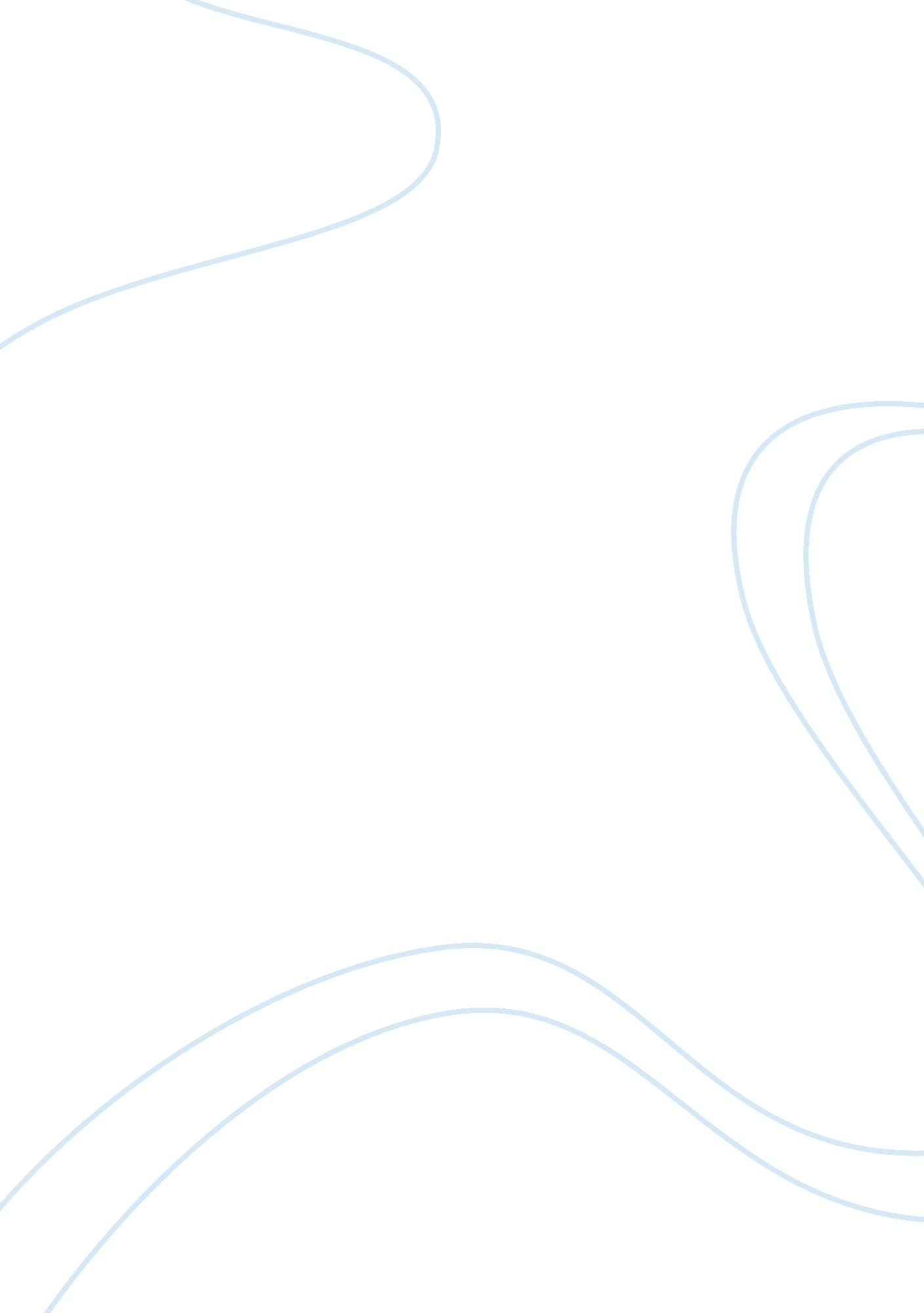 Internship report essayBusiness, Accounting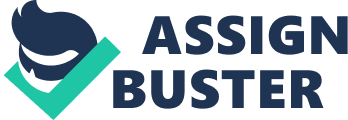 TITLE Bangladesh Garment Manufacturers and Exporters Association (BGMEA) & Ready Made Garments (RMG) Industry: An Overview Declaration I hereby declare that the Internship Report on ” Bangladesh Garment Manufacturers and Exporters Association (BGMEA) & Ready Made Garments (RMG) Industry: An Overview ” includes the results of my own internship works, pursued under the supervision of Professor Dr. Arabinda saha Department of Accounting and Information Systems, Islamic University, Kushtia. I further affirm that the work presented in this report is original and no part or whole of this report has been submitted to, in any form, any other University or Institution for any degree or any other purpose. (Md. Arif Khan) MBA Roll. : 070427 Session 2007-2008 Department of Accounting and Information Systems Islamic University, Kushtia LETTER OF AUTHORIZATION May 20, 2010 To Professor Dr. Arabinda saha Department of Accounting and Information Systems Islamic University, Kushtia. Subject: Submission of internship report. Dear Sir, I am very glad to submit you my internship report on “ Bangladesh Garment Manufacturers and Exporters Association (BGMEA) & Ready Made Garments (RMG) Industry: An Overview”. I have concentrated my all endeavor to conduct the practical orientation program from February 28, 2010 to May 20, 2010 the most realistic & professional way. I hope that you would be kind enough to receive this report. Sincerely yours (Md. Arif Khan) MBA Roll : 070427 Session 2007-2008 Department of Accounting and Information Systems Islamic University, KushtiaProfessor Dr. Arabinda Saha Ph. D. , K. U. India Department of Accounting & Information Systems Islamic University, Kushtia Ph: 071-62201-8 Mo: 01711-575073 CERTIFICATE OF SUPERVISOR This is to certify that, Md. Arif Khan, MBA Roll : 070427, Session 2007-2008, Department of Accounting and Information Systems, Faculty of Business Administration, Islamic University, Kushtia has completed his Internship Program entitled “ Bangladesh Garment Manufacturers and Exporters Association (BGMEA) & Ready Made Garments (RMG) Industry: An Overview”. He has completed this internship under my supervision as the partial fulfillment for the award of MBA degree. He has completed under my supervision and guidance. He has tried his best to do this successfully. I think his study will helpful in the future to build up his career. I wish him every success in life. (Professor Dr. Arabinda saha) Department of Accounting and Information Systems Islamic University, Kushtia PREFACE Educational system in Bangladesh is mainly theoretical. But practical education is very needed to make up a trained person. Most of the education institutions in Bangladesh are enlighten by theoretically except practical. But education will not be fulfillment and real without combination of these two components like theoretical and practical education system. For this reason ‘ Department of Accounting & Information Systems ’in Islamic University some times arranged ‘ Industrial tour’ for departmental students in various native industries. By the same way, the department also takes a massive program for the students at the end of final examination of M. B. A. It is named as “ Internship program”. All my endeavors are engaged for preparing this report. This program is very important, scientific and experimental for us. On the other hand, by this system, one can achieve practical knowledge about any concern or selected institutions. I am assigned to comparative study on “ Bangladesh Garment Manufacturers and Exporters Association (BGMEA) & Ready Made Garments (RMG) Industry: An Overview”. Under the supervision of my respected teacher Professor Dr. Arabinda saha, Department of Accounting & Information Systems , Islamic University, Kushtia. ACKNOWLEDGEMENTAt first I would like to thank my internship supervisor from Dept. of Accounting & Information Systems, Islamic University Kushtia, Professor Dr. Arabinda Saha for providing me such an opportunity to conduct an Internship program on “ Bangladesh Garment Manufacturers and Exporters Association (BGMEA) & Ready Made Garments (RMG) Industry: An Overview”. Without his helpful guidance, the completion of this research project was unthinkable. I would like to place my gratitude to the President Abdus Salam Murshedy , Director Syed Ahasanul Haque , deputy secretary Md. Emdad-ul Haque & joint secretary Md. Atikur Rahman , Complain Officer Md. Anjum Khan enable me to complete my internship in their esteemed association. During my preparation of the project work I have come to very supportive touch of different individuals (respondents from BGMEA) & friends who lend their ideas, time & caring guidance to amplify the report’s contents. I want to convey my heartiest gratitude to them for their valuable responses. (Md. Arif Khan) MBA Roll no. : 070427 Session 2007-2008Department of Accounting and Information Systems Islamic University , Kushtia. Abstract The Ready-Made Garments (RMG) industry occupies a unique position in the Bangladesh economy. It is the largest exporting industry in Bangladesh, which experienced phenomenal growth during the last 20 year. By taking advantage of an insulated market under the provision of Multi-fiber Agreement (MFA) of GATT, it attained a high profile in terms of foreign exchange earnings, exports, industrialization and contribution to GDP within a short span of time. Nearly three million workers are directly and more than ten million inhabitants are indirectly associated with the industry. Over the past twenty years, the number of manufacturing units has grown from 180 to over 4825. But from January 1, 2005 quota system was phase out and large competitive countries like China and India were expected to take full and unrestricted advantage of their low production costs and impose fierce competition on smaller producing countries that had developed their ready-made garment (RMG) industry based on access to quotas rather than on their international competitiveness. So, the challenges of RMG industry after the MFA phase out are product diversification, market diversification, value addition, backward linkage, forward linkage, labor unrest etc. The objective of this paper is to identify the challenges of RMG industry after the MFA phase out by analyzing the current scenario along with different policy measures and the available options in order to be more competitive in the new regime. 